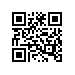 Об утверждении Регламента организации проверки письменных учебных работ студентов на плагиат и размещения на корпоративном сайте (портале) Национального исследовательского университета «Высшая школа экономики» выпускных квалификационных работ обучающихся по программам бакалавриата, специалитета и магистратурыВ целях повышения качества организации учебного процесса, уровня дисциплины обучающихся и стимулирования добросовестной конкуренции в НИУ ВШЭ, а также формирования базы данных аннотаций и выпускных квалификационных работ на корпоративном сайте (портале) НИУ ВШЭ для информирования заинтересованных лиц о научной деятельности студентов НИУ ВШЭПРИКАЗЫВАЮ:Утвердить и ввести в действие с 01 июня 2016 г. Регламент организации проверки письменных учебных работ студентов на плагиат и размещения на корпоративном сайте (портале) Национального исследовательского университета «Высшая школа экономики» выпускных квалификационных работ обучающихся по программам бакалавриата, специалитета и магистратуры (далее – Регламент) (приложение).Директору по основным образовательным программам Коровко А.В. обеспечивать актуальность Регламента.Директору по информационным технологиям Щербакову О.М. обеспечивать функционирование автоматизированных средств подготовки технических отчетов о проверке письменных учебных работ студентов на плагиат.Директору по порталу Коптюбенко Д.Б. обеспечивать отображение страниц выпускных квалификационных работ на корпоративном сайте (портале) НИУ ВШЭ, а также на персональных страницах руководителей работ.Контроль исполнения настоящего приказа возложить на проректора Рощина С.Ю. От 19.05.2016 № 6.18.1-01/1905-11Первый проректорЛ.И. Якобсон